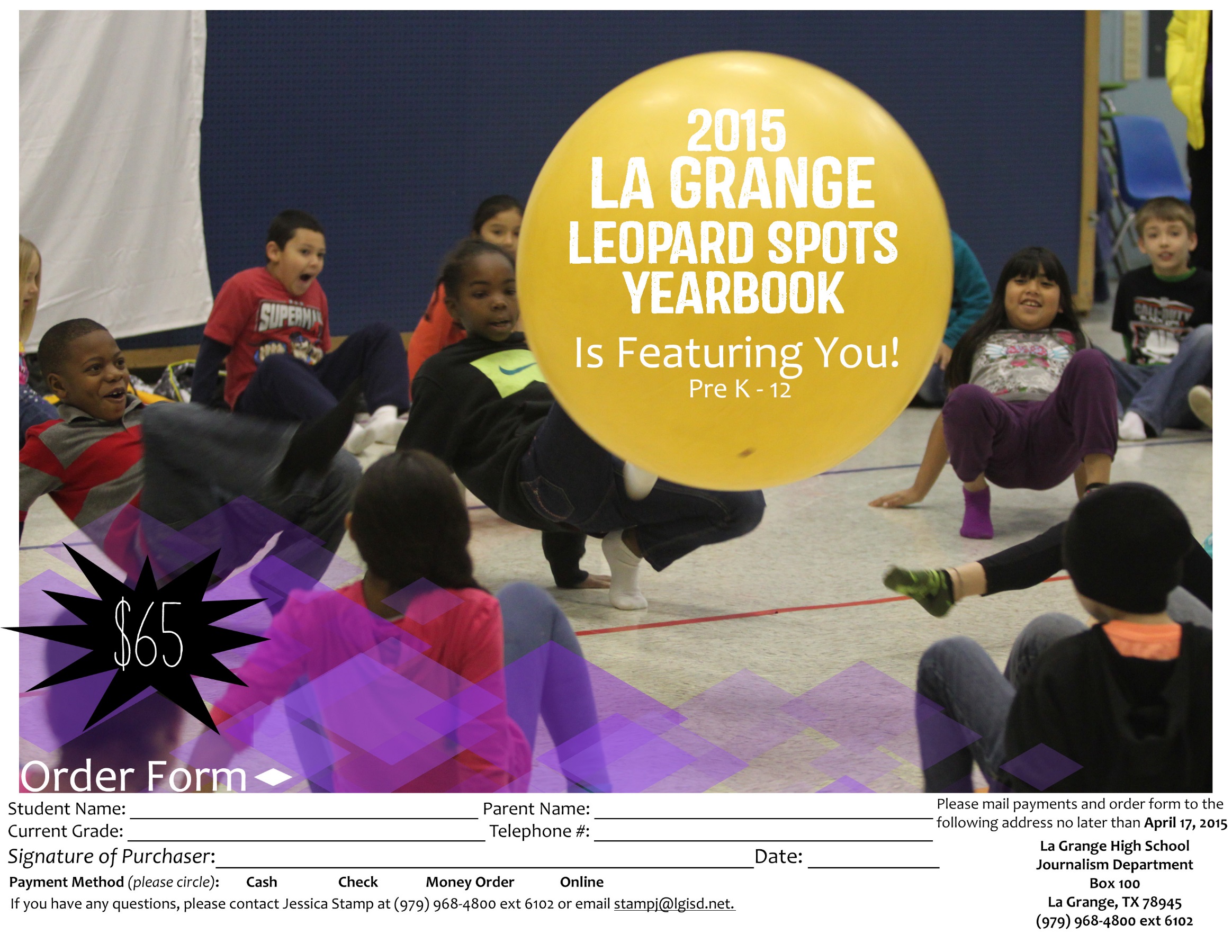 2015 Leopard Spots Yearbook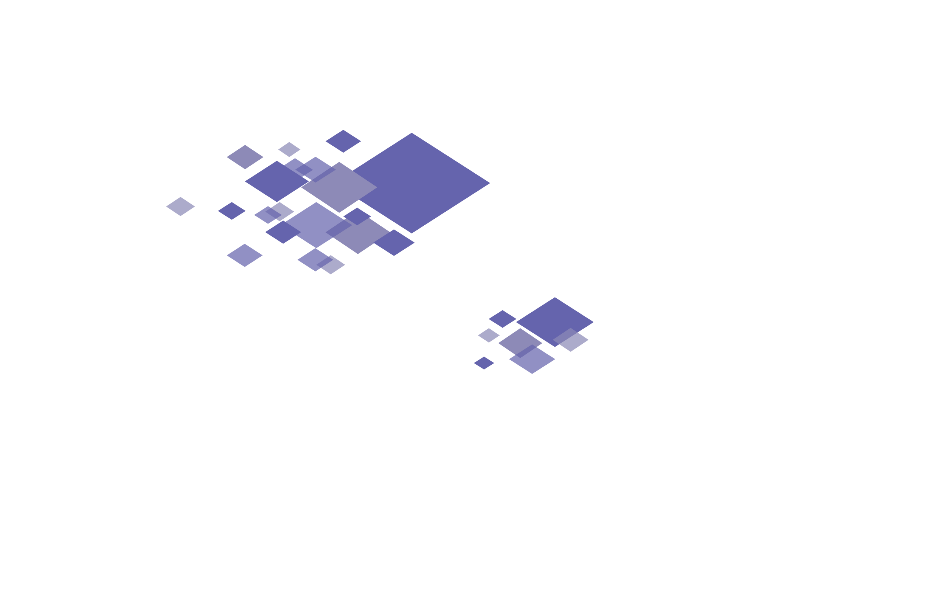 	Featuring Pre-K through Twelfth grades      $65Remember  your child’s school years by reserving your copy of the La Grange ISD 2014-2015 Leopard Spots yearbooks!ADDITIONAL ORDERING OPTIONSCIRCLE THE DESIRED FEATURESNamestamping – etched/imprinted name on lower right of front cover First line______________________________________________________ (max 32 spaces)Second line_______________________________________________________________________________ (max 32 spaces) Icons- etched/imprinted activity, sport, or year icon on lower right of front cover (up to 5 with single line of namestamping, only one for two lines)Clear Book ProtectorYear in Review – a magazine that features national and world current events Autograph Supplement – blank pages with background design 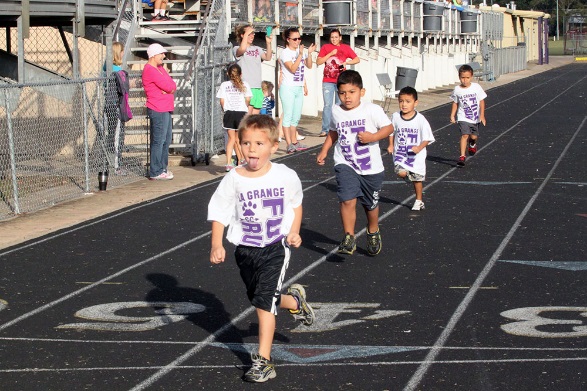 Pricing Namestamping one line			$6.30 Namestamping two lines			$13.00Activity/Year icons				$3.75Clear Book Protector 				$3.25Year in Review 				$3.25Autograph Supplement 			$3.25TOTAL FEATURES    $__________ + $65 book price = $__________										  GRAND TOTALIf you have any questions, please contact Jessica Stamp at (979) 968-4800 ext 6102 or email: stampj@lgisd.net La Grange High SchoolJournalism DepartmentBox 100La Grange, TX 78945GO LEPS!   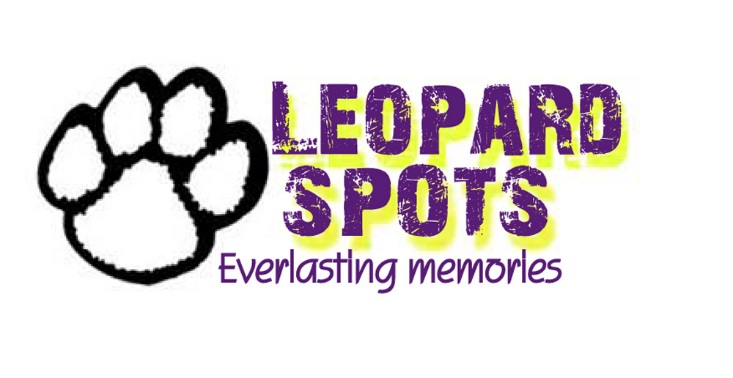 